.STEP RIGHT DIAGONAL, LOCK, SHUFFLE, STEP LEFT DIAGONAL, LOCK, SHUFFLEGRAPEVINE RIGHT, GRAPEVINE LEFT W/ ¼ TURN LEFT & HOP*RESTART HERE ON 4TH WALLROCK R, ROCK L, REPEAT*Styling note: These are BOUNCY movements.  Move as if on the odd number steps, you’re stepping that foot onto a trampoline to bounce back to center.PADDLE ½ TURN LEFT, V STEPREPEATMore information and additional step sheets available at www.LineDance4You.com.Last Update - 13th Oct. 2017Better When I Dance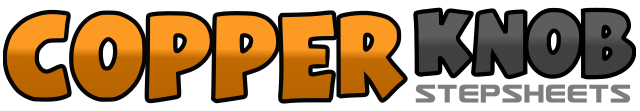 .......Count:32Wall:4Level:Beginner.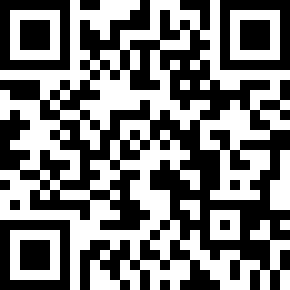 Choreographer:Danielle Schill (USA) - October 2017Danielle Schill (USA) - October 2017Danielle Schill (USA) - October 2017Danielle Schill (USA) - October 2017Danielle Schill (USA) - October 2017.Music:Better When I'm Dancin' - Meghan TrainorBetter When I'm Dancin' - Meghan TrainorBetter When I'm Dancin' - Meghan TrainorBetter When I'm Dancin' - Meghan TrainorBetter When I'm Dancin' - Meghan Trainor........1-2Step to right front corner, bring left foot up to right side behind right (lock)3&4Step to right front corner, step left toe next to right instep, step right to front corner (shuffle)5-6Step to left front corner, bring right foot up to left side behind left (lock)7&8Step to left front corner, step right toe next to left instep, step left to left corner (shuffle)1-4Step right to right side(1), cross left behind right (2), step right to right side(3), tap left next to right(4)5-8Step left to left side (5), cross right behind left (6), step left to left side turning ¼ turn left (7), hop forward with both feet together keeping weight on left (8) (9:00)1&2Step right to right side, recover weight to left, step right back next to left3&4Step left to left side, recover weight back to right, step left back next to right5-8Repeat 1-41-4With weight on left toe, use right toe to push off 4 times to the left, making a ½ turn over left shoulder (paddle)5-8Step right to right front corner, step left directly out to the left, step right back to back center position and step left down next to right (v step)